.Intro : 32 Count (Approx. 13 Seconds Into Track) 2:48  iTunes  146 bpmS1: CROSS, POINT, CROSS, POINT, BACK, KICK, LOCK STEPS2: GRAPEVINE, TOUCH, SIDE, TOUCH, SIDE , TOUCHS3 : 1/4 L WALK,WALK, 1/4 RIGHT STEP, KICK DIAGONAL, 1/8 R, WALK ,WALK , 1/4 L STEP, KICK DIAGONALS4 :  1/8 TURN L, SIDE , RECOVER, SWAY X3, ROCKING CHAIRTAG (4COUNTS) :ROCKING CHAIRTAG : To be added at the end of wall 3 facing(3:00), wall 4 facing(12:00), wall 9 facing(9:00) & wall 10 facing(6:00)間奏 在第3,4,9,10  等四面牆結束時 加四拍的搖椅步Ending : End of  8 counts  wall 12 ,facing 3:00 turn L & pose第12面牆 跳第一個8 拍(3:00)，轉12:00全舞結束Start Again And Enjoy !!!Contact – Irene Deng - E-mail: yuanmei40681@gmail.comGrasp The Youth (年青不要留白) (zh)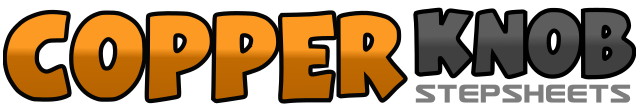 .......拍數:32牆數:4級數:Beginner.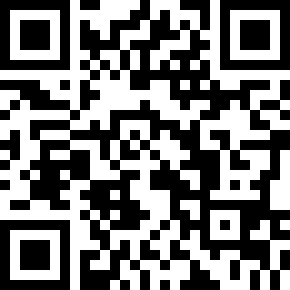 編舞者:Irene Deng (TW) - 2017年02月Irene Deng (TW) - 2017年02月Irene Deng (TW) - 2017年02月Irene Deng (TW) - 2017年02月Irene Deng (TW) - 2017年02月.音樂:Nian Qing Bu Yao Liu Ba (年輕不要留白) - City Girls (城市少女)Nian Qing Bu Yao Liu Ba (年輕不要留白) - City Girls (城市少女)Nian Qing Bu Yao Liu Ba (年輕不要留白) - City Girls (城市少女)Nian Qing Bu Yao Liu Ba (年輕不要留白) - City Girls (城市少女)Nian Qing Bu Yao Liu Ba (年輕不要留白) - City Girls (城市少女)........1 – 4Cross R over L, Point L toe to L side, Cross L over R, Point R toe to R side5,6 ,7&8Step R back, Kick L Fwd, Step L back , Cross R over L, Step L back1 – 4右足交叉左足前， 左足左側點，左足交叉右足前，右足右測點。5 – 8右足退，左足前踢，退鎖步 左足退， 右足退交叉左足前， 左足退。1 – 4Make 1/4 turn R, Step Rf  fwd, Make 1/2 turn R ,Step Lf back, Make1/4turn R ，Step Rf to R side, Touch LF beside RF5 – 8Step Lf to L side, Touch Rf to beside L,   Step Rf to R side, Touch Lf beside to Rf, (12:00)1 – 4右轉1/4右足前踏，續右轉1/2左足退， 右轉1/4右足右旁踏，左足點右足旁。5 – 8左足左旁踏 ，右足點左足旁(身體向左擺動)，右足右旁踏 ，左足點右足旁(身體向右擺動)1 – 4Make 1/4 turn L walk Lf,  Rf ,  1/4 turn R step Lf to L side, Kick Rf to  diagonal  (1:30)5 – 8Make 1/4 turn R walk Rf, Lf,   1/4 turn L step Rf to R side, Kick Lf to diagonal (10:30)1 – 4左轉1/4 前走兩步(左 右)，右轉1/4 左足左旁踏，右足右斜踢5 – 8右轉1/4 前走兩步(右 左)，左轉1/4 右足右旁踏，左足左斜踢1,2,3&4Make 1/8 turn L, Step Lf to L side, Recover onto Rf, Step Lf beside Rf , Sway hips L R L  (9:00)5 – 8Step Rf forward, Recover onto Lf, Step back on Rf, Recover onto Lf1,2,3&4左轉1/4 左足側踏 重心回右足，原地踏同時扭臀(左右左)5 – 8右足前踏， 重心回左足， 右足後踏 ，重心回左足1 – 4Step Rf forward, Recover onto Lf, Step back on Rf, Recover onto Lf1 – 4右足前踏， 重心回左足， 右足後踏 ，重心回左足